COVID – 19 NOTICE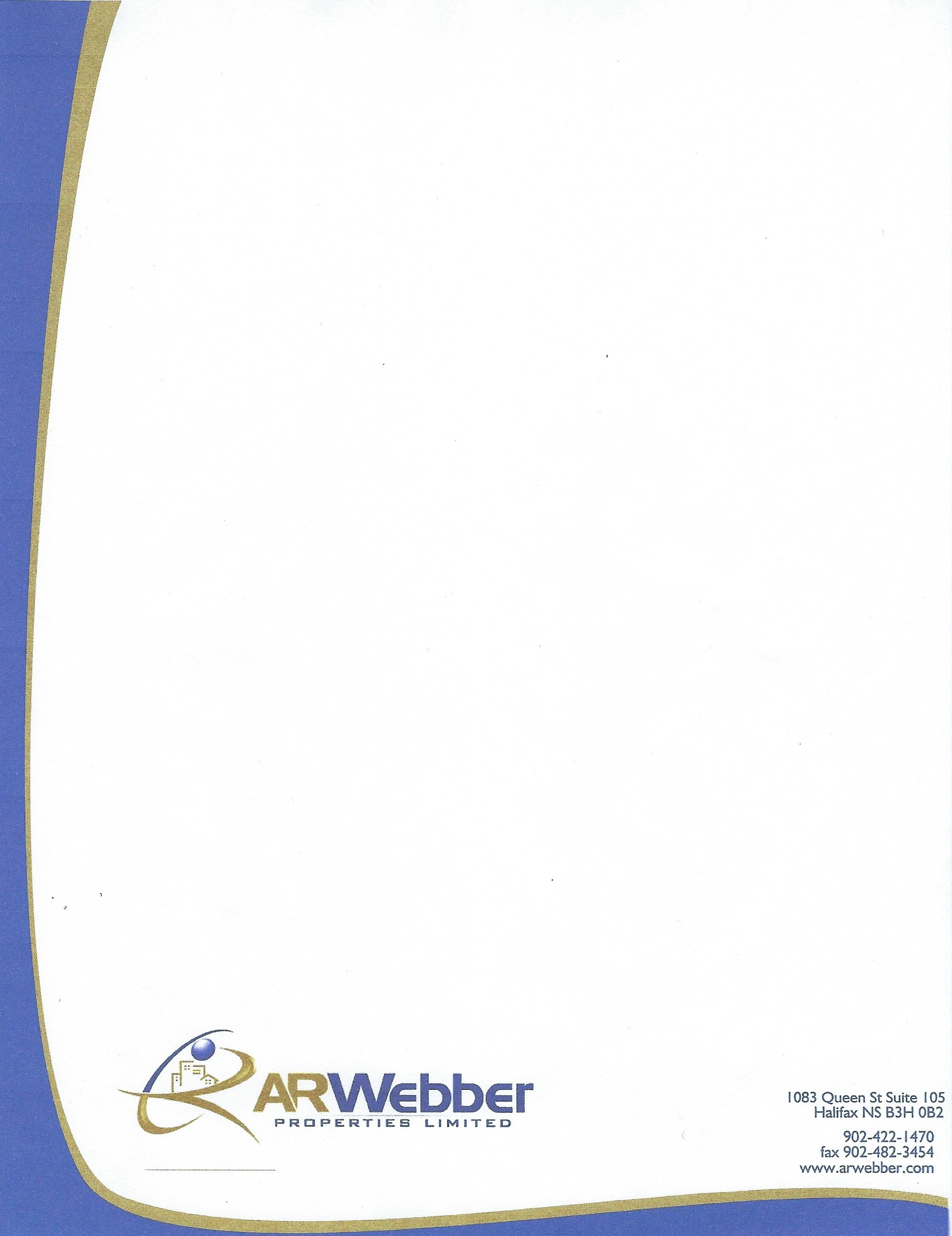 DURING THIS TIME PLEASE PAY CAREFUL ATTENTION TO THE FOLLOWING:Wash your hands thoroughly and often. It is recommended to be washing them for 20 seconds each time.Reduce your contact with surfaces. Try your best to only touch, grab and lean surfaces as limited as possible. This helps reduce the risk of passing it on.Stay at home. We want you to stay happy and stay healthy, so wherever possible, stay at home.Report Issues: We’re still operating, and we want to keep the buildings up and running as well as your unit maintenance. Please continue to use the work order system, https://www.arwebber.com/work-order. We will be addressing emergency work orders only for now,  will ensure we get to other items as soon as possible.Check our website! We’ve added an “Update” section to provide you with new information and act as a resource. Please visit www.arwebber.com/updates to keep informed. 